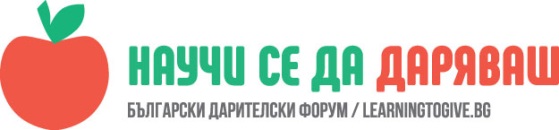 Уважение към природата           Павлина Божкова, преподавател в СУ Св. Паисий Хилендарски , гр. ЗлатицаЧасът е проведен в I „б“ клас на 21.04.2018 г. 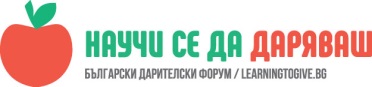 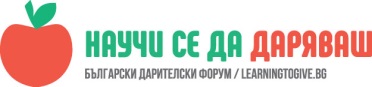  Да се усвоят знания от учениците за важната роля на природата за човека;             Да се усвоят знания и формират умения сред учениците за дейности свързани с екологията и рециклирането;             Да изследват и обсъждат различни елементи от природата;            Да извършват дейности, свързани с екологията и рециклирането;            Учениците да осъзнаят, че са дарили част от свободното си време в полза на хората.Описание          Урокът протече в рамките на три учебни часа и се проведе на открито.Много често говорим с децата, че трябва да опазваме околната среда. Затова по повод Деня на Земята-22 април, решихме да почистим едно много популярно място в Златица- Спасовото кладенче. Това място се използва за почивка, пикник сред природата и се намира близо до града.      Бяхме направили предварителна организация с родителите за чували за смет, ръкавици и разбира се продукти за пикник.     И така в съботния ден една голяма дружина се отправихме към мястото.С децата събирахме отпадъци, а докато си почивахме обсъждахме поведението на тези хора, които ги изхвърлят. Разказах им за разделното събиране на отпадъците, но за съжаление в нашия град няма такова.   Обяснихме какво е природа. Децата бяха много любопитни. Питаха за всяка тревичка и животинка.След като почистихме хапнахме вкусна скара, която ни бяха приготвили родителите. Децата се чувстваха удовлетворени от това, че са направили нещо полезно за природата.